	Geneva, 26 October 2012Dear Sir/Madam,1	Further to TSB Circular 310 of 11 September 2012, please be informed that the discrepancies between the ITU-T approved text X.1254 and the text prepared for ISO/IEC FDIS 29115 ballot could not be resolved.2	In consequence, the joint project ITU-T X.1254 | ISO/IEC 29115 was terminated and neither a common nor a twin text will be published.3	ITU will publish Recommendation ITU-T X.1254, Entity authentication assurance framework.4	During the SG17 closing plenary meeting, one member state has expressed a reservation which will be documented in COM 17 – R 62. A footnote to the title clause in Recommendation ITU-T X.1254 will indicate that reservation in accordance with WTSA-08 Resolution 1 to read:[1] Korea (Republic of) has expressed a reservation and will not apply this Recommendation because this Recommendation is in conflict with regulation in Korea, with regards to the required four levels of entity authentication assurance and their criteria for achieving each of the four levels of entity authentication assurance.5	The text of the pre-published Recommendation will soon be available on the ITU-T website.6	The text of this Recommendation will be published by ITU as soon as possible.Yours faithfully,Malcolm Johnson
Director of the Telecommunication
Standardization BureauTelecommunication Standardization
Bureau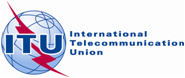 Ref:Corrigendum 1 to
TSB Circular 310
COM 17/MEU-	To Administrations of Member States of the Union-	To Administrations of Member States of the UnionTel:
Fax:
E-mail:+41 22 730 5866
+41 22 730 5853
tsbsg17@itu.intCopy:
-	To ITU-T Sector Members;
-	To ITU-T Associates;
-	To ITU-T Academia;-	To the Chairman and Vice-Chairmen of 
Study Group 17-	To the Director of the Telecommunication Development Bureau;-	To the Director of the Radiocommunication BureauCopy:
-	To ITU-T Sector Members;
-	To ITU-T Associates;
-	To ITU-T Academia;-	To the Chairman and Vice-Chairmen of 
Study Group 17-	To the Director of the Telecommunication Development Bureau;-	To the Director of the Radiocommunication BureauSubject:Approval of new Recommendations ITU-T X.1054, X.1254, X.1528, X.1528.1, X.1528.2, X.1528.3, X.1528.4, X.1541, X.1580 and X.1581Discontinuation of draft new Recommendations ITU-T X.1037 and X.1527Approval of new Recommendations ITU-T X.1054, X.1254, X.1528, X.1528.1, X.1528.2, X.1528.3, X.1528.4, X.1541, X.1580 and X.1581Discontinuation of draft new Recommendations ITU-T X.1037 and X.1527